СУМСЬКА МІСЬКА РАДАVII СКЛИКАННЯ VII СЕСІЯРІШЕННЯЗ метою забезпечення цільового і ефективного використання бюджетних коштів установами (закладами), підпорядкованими управлінню освіти і науки Сумської міської ради, відповідно до розпорядження Кабінету Міністрів України від 19.08.2009 р. № 1007-Р «Про забезпечення цільового використання коштів бюджетними установами (закладами) соціально-культурної сфери»,  керуючись статтею 25 Закону України «Про місцеве самоврядування в Україні», Сумська міська радаВИРІШИЛА:1. Внести зміни до рішення Сумської міської ради від 25 листопада              2009 року № 3174-МР «Про оптимізацію роботи із забезпечення ефективного використання коштів бюджетними установами (закладами), підпорядкованими управлінню освіти і науки Сумської міської ради», а саме:1.1. Пункт 2 викласти в новій редакції:«2. Залишити право на ведення бухгалтерського обліку централізованій бухгалтерії управління освіти і науки у наступних установах (закладах):- Сумський санаторний дошкільний навчальний заклад (ясла-садок) № 24 «Оленка» м. Суми, Сумської області (вул. Пушкіна, 49);- Сумський дошкільний навчальний заклад (ясла-садок) № 31 «Ягідка»              м. Суми, Сумської області (Білопільське шосе, 25);- Сумський дошкільний навчальний заклад (ясла-садок) № 35 «Дюймовочка» м. Суми, Сумської області (с. Піщане);- Сумський дошкільний навчальний  заклад (дитячий садок) № 38 “Яблунька” Сумської міської ради (вул. Серпнева, 1);- Комунальна установа Сумська спеціалізована школа І-ІІІ ступенів № 3        ім. Генерал-лейтенанта А. Морозова, м. Суми, Сумської області (вул. 20 років Перемоги, 9);- Комунальна установа Сумська загальноосвітня школа І-ІІІ ступенів № 8             м. Суми, Сумської області (вул. Троїцька, 7);- Комунальна установа Піщанська загальноосвітня школа І-ІІ ступенів             м. Суми, Сумської області (с. Піщане, вул. Шкільна, 26);- Комунальна установа В - Піщанська загальноосвітня школа І-ІІ ступенів      м. Суми, Сумської області (с. В - Піщане, вул. Леніна, 13);- Комунальна установа Сумська вечірня (змінна) школа Сумської міської ради (вул. Роменська, 110);- Комунальна установа Сумська спеціальна загальноосвітня школа м. Суми, Сумської області (вул. Прокоф’єва, 28);- Комунальна установа “Міський міжшкільний навчально-виробничий комбінат” Сумської міської ради (вул. М. Раскової, 72);- Комунальний заклад Сумської міської ради – Сумський міський центр еколого-натуралістичної творчості учнівської молоді (вул. Харківська, 13);- Комунальний заклад Сумський міський центр науково-технічної творчості молоді (вул. Інтернаціоналістів, 18);- Комунальна установа «Міський центр військово-патріотичного виховання» (вул. Гагаріна, 15);- Комунальний заклад комплексна дитячо-юнацька спортивна школа № 1           м. Суми (вул. Інтернаціоналістів, 18);- Комунальний заклад комплексна дитячо-юнацька спортивна школа № 2          м. Суми (вул. Борова, 45)».	2. Організацію виконання цього рішення покласти на заступника міського голови з питань діяльності виконавчих органів ради Пака С.Я.Сумський міський голова					                           О.М. Лисенк	Виконавець: Данильченко А.М.________________25.02.2016 р.Рішення Сумської міської ради «Про внесення змін до рішення Сумської міської ради від 25 листопада 2009 року № 3174-МР «Про оптимізацію роботи із забезпечення ефективного використання коштів бюджетними установами (закладами), підпорядкованими управлінню освіти і науки Сумської міської ради»» доопрацьовано і вичитано, текст відповідає оригіналу прийнятого рішення та вимогам статей 6-9 Закону України «Про доступ до публічної інформації» та Закону України «Про захист персональних даних».Проект рішення Сумської міської ради «Про внесення змін до рішення Сумської міської ради від 25 листопада 2009 року № 3174-МР «Про оптимізацію роботи із забезпечення ефективного використання коштів бюджетними установами (закладами), підпорядкованими управлінню освіти і науки Сумської міської ради»» був завізований: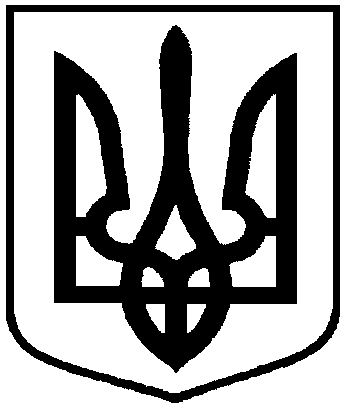 --     від  24 лютого  2016  року  № 361 - МРм. СумиПро внесення змін до рішення Сумської міської ради від 25 листопада 2009 року № 3174-МР «Про оптимізацію роботи із забезпечення ефективного використання коштів бюджетними установами (закладами), підпорядкованими управлінню освіти і науки Сумської міської ради»Депутат Сумської міської радиНачальник управління освіти 
і науки Сумської міської ради                                                                                                                          М.В. СаченкоА.М. ДанильченкоСпеціаліст І категорії – юрисконсульт управління освіти і науки Сумської міської ради С.М. СтеценкоЗаступник міського голови з питань діяльності виконавчих органів радиС.Я. ПакНачальник правового управлінняСумської міської радиО.В. ЧайченкоСекретар Сумської міської радиА.В. Баранов